Муниципальное бюджетное общеобразовательное учреждение «Подтесовская средняя общеобразовательная школа № 46 имени В.П. Астафьева»Рабочая программа коррекционного курса «Развитие и коррекция эмоционально-волевой личностной сферы»для обучающихся с легкой степенью умственной отсталости (интеллектуальными нарушениями (для 8-9классов)Срок освоения: 2 года.Составитель: педагог-психолог Антипова А.В.2023 г.Содержание коррекционного курса в 8 классеСтруктура занятий включает в себя введение в занятие, основную часть, обсуждение занятия и релаксационные упражнения.  Каждое занятие традиционно начинается с процедуры приветствия. Задачей вводной части является создание у учащихся определенного положительного эмоционального фона. Используются дыхательные упражнения, разминка, упражнения на активизацию умственной деятельности. Далее происходит  обсуждение результатов домашнего задания и припоминание содержания прошлого занятия, а также оценка в баллах своего настроения.Завершает вступительный этап подвижная коммуникативная игра, которая проводиться с целью повышения энергетического ресурса группы, формирование эмоционально положительного настроя на продолжение занятия, а также способствует развитию коллективных форм взаимодействия, проявляющихся в доброжелательном отношении к одноклассникам, умении подчинять свои действия внешним требованиям.Основной этап занятия носит коррекционно-развивающий характер и нацелен на формирование и развитие основных функций, необходимых при усвоении учебного материала: развитии концентрации, устойчивости и распределения внимания, тренировки памяти, развитии пространственных представлений, речи и мышления. Используется совокупность психотехнических упражнений и приемов, направленных на решение задач данного занятия. Задания и упражнения на развитие речевой и мыслительной деятельности объединены не случайно. Логическое мышление речевое, в нем слово является и основой, и средством, и результатом этого процесса. Развитие логического мышления во многом зависит от уровня развития речи детей, а формирование мыслительных операций (анализа, синтеза, сравнения, обобщения) определяется степенью участия речи в процессе мыслительной деятельности. Задания и упражнения данного блока проводятся в устной форме, но требуют большого количества стимульного материала (карточки с картинками, словами, репродукции и т.д.) и очень часто сопровождаются процессом рисования. Завершает основной этап процедура домашнего задания.Чаще всего - это небольшие творческие работы. Домашнее задание помогает не только закреплению полученных знаний, но и дает возможность ребенку заявить о себе.Заключительный этап включает в себя подведение итогов, обсуждение результатов работы и тех трудностей, которые возникли у детей при выполнении заданий. Существенным моментом здесь являются ответы учащихся на вопросы, чем они занимались и чему научились на данном занятии.Завершает занятие игра, как правило, малоподвижная. Ее  целью  является развитие рефлексии, проявляющейся в осмыслении собственных действий и состояний, самопознании внутреннего мира, а также в формировании позитивного образа «Я». Каждый участник группы перед прощанием должен получить «поглаживание» либо со стороны одноклассников и психолога, либо самостоятельно заявив о своих достоинствах и успехах.  Основная ее задача - получение детьми позитивного опыта общения, создание положительного самовосприятия, независимо от реальных успехов ребенка в учебной деятельности и повышение настроения в конце занятия.Упражнения для разминки и релаксации могут варьироваться в зависимости от  психоэмоционального состояния обучающихся и группы в целом. В программу включены многофункциональные упражнения, которые могут  оказывать различное воздействие:- беседы, опросы, наблюдения;- словесные игры;- игровой тренинг (психоигры, предметные игры);- система упражнений по развитию познавательных процессов; 	- элементы арттерапии, сказкотерапии.  	Тематика развивающих занятий для детей с  умственной отсталостью  степени включает 4 основных блока:Развитие и коррекция познавательной сферы:- развитие внимания, памяти, мышления;- приобретение знаний об окружающей действительности, способствующих улучшению социальных навыков;- формирование развернутой монологической и диалогической речи. Умения правильно и последовательно излагать свои мысли, соблюдая правила построения сообщения;- становление понятийного аппарата и основных мыслительных операций: анализа, синтеза, сравнения и обобщения;- расширение словарного запаса.2. Самопознание. Что я знаю о себе:- формирование способности к самопознанию; зачем нужно знать себя, свое тело, свой внутренний мир;- умение определять личностные качества свои и других людей;- формирование адекватной самооценки;- достоинства и недостатки;- навыки осуществления контроля за своей деятельностью, овладение контрольно-оценочными действиями;3. Развитие коммуникативных навыков. Я и другие:- становление умения владеть средствами общения;- формирование установок на взаимодействие и доброжелательное отношение к одноклассникам;- формирование коллективного обсуждения заданий;- установление позитивных взаимоотношений с окружающими: выслушивать товарищей, корректно выражать свое отношение к собеседнику;- способности выражения собственного мнения, формирование позитивного образа «Я».4. Развитие и коррекция эмоционально-волевой сферы:- чувства, сложности идентификации чувств. Выражение чувств. Отделение чувств от поведения. Формирование умения осознавать, что со мной происходит, анализировать собственное состояние;- формирование умения  идентифицировать собственные эмоциональные состояния;- понятие зависимости, понятия: «соблазн», «вредные привычки».  Химические и эмоциональные зависимости;- отработка методов противостояния внешнему воздействию ровесников и взрослых;- понятие группового давления и принятие собственного решения;- формирование навыков выражения и отстаивания собственного мнения;-  поиск компромиссов, умение противостоять групповому давлению; - понятие насилия и права защищать свои границы;- формирование навыков противостояния групповому давлению и насилию и осознание права и необходимости защищать себя;- понятие «конфликт», отработка умения выхода из конфликтных ситуаций;- коррекция агрессивности обучающихся.Планируемые результаты освоения коррекционного курса в 8  классе    - Повышение продуктивности  внимания;       - Развитие памяти;- Развитие навыков совместной деятельности;- Гармонизация эмоционального состояния ребенка;- Развитие адекватной самооценки;- Развитие коммуникативных умений и навыков;- Развитие эмпатии, построение доверительных отношений между участниками занятий;- Гармонизация психоэмоционального состояния;- Овладение методам саморегуляции;- Социализация и адаптация в современном обществе.Обучающиеся должны уметь:       - признавать собственные ошибки;       - сочувствовать другим, своим сверстникам, взрослым и живому миру;       - выплескивать гнев в приемлемой форме, а не физической агрессией;       - анализировать процесс и результаты познавательной деятельности;       - контролировать себя, находить ошибки в работе и самостоятельно их исправлять;       - работать самостоятельно в парах, в группах       -  адекватно воспринимать окружающую действительность и самого себя;       -  знать об опасности курения, употребления алкоголя, наркотиков;Тематическое планирование для 8 классовСодержание коррекционного курса в 9 классеСтруктура занятий включает в себя введение в занятие, основную часть, обсуждение занятия и релаксационные упражнения.  Каждое занятие традиционно начинается с процедуры приветствия. Задачей вводной части является создание у учащихся определенного положительного эмоционального фона. Используются дыхательные упражнения, разминка, упражнения на активизацию умственной деятельности. Далее происходит  обсуждение результатов домашнего задания и припоминание содержания прошлого занятия, а также оценка в баллах своего настроения.Завершает вступительный этап подвижная коммуникативная игра, которая проводиться с целью повышения энергетического ресурса группы, формирование эмоционально положительного настроя на продолжение занятия, а также способствует развитию коллективных форм взаимодействия, проявляющихся в доброжелательном отношении к одноклассникам, умении подчинять свои действия внешним требованиям.Основной этап занятия носит коррекционно-развивающий характер и нацелен на формирование и развитие основных функций, необходимых при усвоении учебного материала: развитии концентрации, устойчивости и распределения внимания, тренировки памяти, развитии пространственных представлений, речи и мышления. Используется совокупность психотехнических упражнений и приемов, направленных на решение задач данного занятия. Задания и упражнения на развитие речевой и мыслительной деятельности объединены не случайно. Логическое мышление речевое, в нем слово является и основой, и средством, и результатом этого процесса. Развитие логического мышления во многом зависит от уровня развития речи детей, а формирование мыслительных операций (анализа, синтеза, сравнения, обобщения) определяется степенью участия речи в процессе мыслительной деятельности. Задания и упражнения данного блока проводятся в устной форме, но требуют большого количества стимульного материала (карточки с картинками, словами, репродукции и т.д.) и очень часто сопровождаются процессом рисования. Завершает основной этап процедура домашнего задания.Чаще всего - это небольшие творческие работы. Домашнее задание помогает не только закреплению полученных знаний, но и дает возможность ребенку заявить о себе.Заключительный этап включает в себя подведение итогов, обсуждение результатов работы и тех трудностей, которые возникли у детей при выполнении заданий. Существенным моментом здесь являются ответы учащихся на вопросы, чем они занимались и чему научились на данном занятии.Завершает занятие игра, как правило, малоподвижная. Ее  целью  является развитие рефлексии, проявляющейся в осмыслении собственных действий и состояний, самопознании внутреннего мира, а также в формировании позитивного образа «Я». Каждый участник группы перед прощанием должен получить «поглаживание» либо со стороны одноклассников и психолога, либо самостоятельно заявив о своих достоинствах и успехах.  Основная ее задача - получение детьми позитивного опыта общения, создание положительного самовосприятия, независимо от реальных успехов ребенка в учебной деятельности и повышение настроения в конце занятия.Упражнения для разминки и релаксации могут варьироваться в зависимости от  психоэмоционального состояния обучающихся и группы в целом. В программу включены многофункциональные упражнения, которые могут  оказывать различное воздействие:- беседы, опросы, наблюдения;- словесные игры;- игровой тренинг (психоигры, предметные игры);- система упражнений по развитию познавательных процессов; 	- элементы арттерапии, сказкотерапии.  	Тематика развивающих занятий для детей с  умственной отсталостью  степени включает 4 основных блока:Развитие и коррекция познавательной сферы:- развитие внимания, памяти, мышления;- приобретение знаний об окружающей действительности, способствующих улучшению социальных навыков;- формирование развернутой монологической и диалогической речи. Умения правильно и последовательно излагать свои мысли, соблюдая правила построения сообщения;- становление понятийного аппарата и основных мыслительных операций: анализа, синтеза, сравнения и обобщения;- расширение словарного запаса.2. Самопознание. Что я знаю о себе:- формирование способности к самопознанию; зачем нужно знать себя, свое тело, свой внутренний мир;- умение определять личностные качества свои и других людей;- формирование адекватной самооценки;- достоинства и недостатки;- навыки осуществления контроля за своей деятельностью, овладение контрольно-оценочными действиями;3. Развитие коммуникативных навыков. Я и другие:- становление умения владеть средствами общения;- формирование установок на взаимодействие и доброжелательное отношение к одноклассникам;- формирование коллективного обсуждения заданий;- установление позитивных взаимоотношений с окружающими: выслушивать товарищей, корректно выражать свое отношение к собеседнику;- способности выражения собственного мнения, формирование позитивного образа «Я».4. Развитие и коррекция эмоционально-волевой сферы:- чувства, сложности идентификации чувств. Выражение чувств. Отделение чувств от поведения. Формирование умения осознавать, что со мной происходит, анализировать собственное состояние;- формирование умения  идентифицировать собственные эмоциональные состояния;- понятие зависимости, понятия: «соблазн», «вредные привычки».  Химические и эмоциональные зависимости;- отработка методов противостояния внешнему воздействию ровесников и взрослых;- понятие группового давления и принятие собственного решения;- формирование навыков выражения и отстаивания собственного мнения;-  поиск компромиссов, умение противостоять групповому давлению; - понятие насилия и права защищать свои границы;- формирование навыков противостояния групповому давлению и насилию и осознание права и необходимости защищать себя;- понятие «конфликт», отработка умения выхода из конфликтных ситуаций;- коррекция агрессивности обучающихся.Планируемые результаты освоения коррекционного курса в 9  классе      - Повышение продуктивности  внимания;       - Развитие памяти;- Развитие навыков совместной деятельности;- Гармонизация эмоционального состояния ребенка;- Развитие адекватной самооценки;- Развитие коммуникативных умений и навыков;- Развитие эмпатии, построение доверительных отношений между участниками занятий;- Гармонизация психоэмоционального состояния;- Овладение методам саморегуляции;- Социализация и адаптация в современном обществе.Обучающиеся должны уметь:       - признавать собственные ошибки;       - сочувствовать другим, своим сверстникам, взрослым и живому миру;       - выплескивать гнев в приемлемой форме, а не физической агрессией;       - анализировать процесс и результаты познавательной деятельности;       - контролировать себя, находить ошибки в работе и самостоятельно их исправлять;       - работать самостоятельно в парах, в группах       -  адекватно воспринимать окружающую действительность и самого себя;       -  знать об опасности курения, употребления алкоголя, наркотиков;Тематическое планирование для 9 классовПРИНЯТОпротокол заседания методического объединенияучителей и узких специалистов коррекционного направленияот «29» августа 2023 года № 1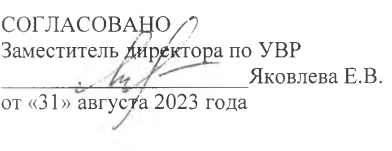 № п/пНаименование разделов программыКоличество часов1Обследование детей: комплектование групп для коррекционных занятий (по необходимости)32Развитие и коррекция познавательной сферы303Самопознание. Что я знаю о себе254Развитие коммуникативных навыков. Я и другие265Развитие и коррекция эмоционально-волевой сферы18Итого часов:102№ п/пНаименование разделов программыКоличество часов1Обследование детей: комплектование групп для коррекционных занятий (по необходимости)32Развитие и коррекция познавательной сферы303Самопознание. Что я знаю о себе254Развитие коммуникативных навыков. Я и другие265Развитие и коррекция эмоционально-волевой сферы18Итого часов:102